Всероссийский конкурс «Творческий учитель-2022»Хозяйкина Ольга Викторовна, учитель начальных классов МАОУ «Лицей «Дельта» г. ПермиПермский край«Мама» - главное слово для каждого из нас. Мама! Мамочка! Мамуля! Сколько тепла таит магическое слово, которым называют самого близкого, дорогого, единственного человека.     В последнее воскресенье ноября в нашей стране отмечается День Матери. В школах и классах стало доброй традицией проводить праздники, делать поздравления, устраивать сюрпризы мамам и бабушкам к этому дню. Главная цель этого праздника – воспитать у школьников любовь и глубокое уважение к матери, великую благодарность к ней. Готовясь к празднику, дети выпускают газету, учат стихи, песни, готовят подарки, организуют выставку рисунков «Милой мамочки портрет». Всей подготовкой они выражают мамам благодарность за любовь, заботу и труд.Внеклассное мероприятие во 2-ом классе «День Матери».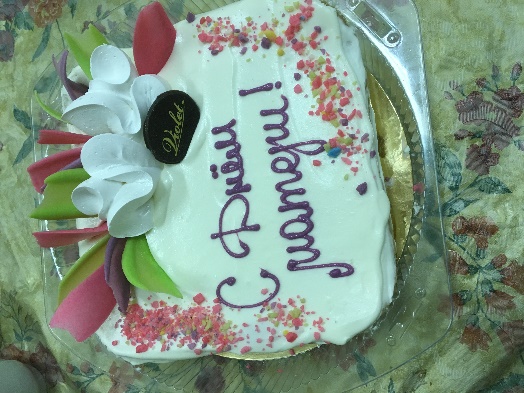 Необычный сценарий ко Дню матери в школе«Тепло сердец для наших любимых мам»Цели: 
1) воспитывать уважительное отношение к мамам, желание помочь им; 
2) помочь детям через игру вступить в реальную жизнь, а мамам отвлечься на время от нее; 
3) создать теплый нравственный климат между матерями и детьми. 

Предварительная работа: 
1. Подбор художественной литературы для чтения и заучивания. 
2. Подбор и разучивание песен. 
3. Подбор музыкальных заставок. 
4. Подбор костюмов. 
5. Разработка сценария. 

Оборудование: 
- стенгазета «Моя мама – лучше всех!»; 
- рисунки детей; 
- подарки от детей; 
- шары.

Технические средства:  
-музыкальный центр; 
-магнитофон; 
-проектор для показа видео презентации; 
-ноутбук 

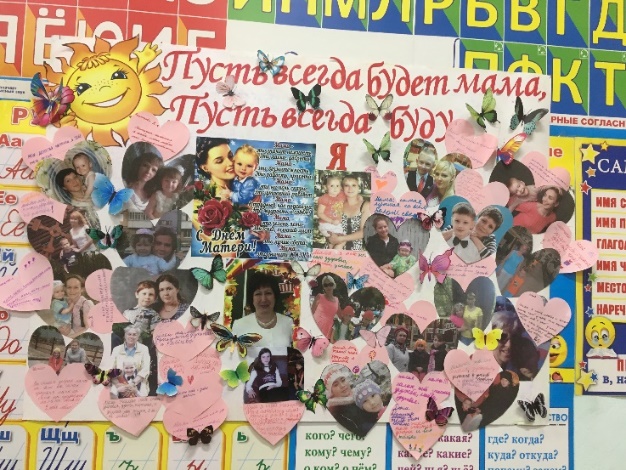 Ход праздника1. Вступительная частьВедущий 1: Добрый вечер, говорим мы вам. Мы не случайно собрались сегодня в этот ноябрьский вечер, в нашем уютном зале. Ведь именно в ноябре мы отмечаем такой праздник, как Мамин День. Приветствуем всех мам и бабушек, кто пришел на наш вечер, который мы посвящаем самым добрым, самым чутким, самым нежным, заботливым, трудолюбивым, и, конечно же, самым красивым, нашим мамам.

Ведущий 2: Сегодня вас ожидают встречи с шутками и неожиданностями, с песнями, стихами, в общем, всего не перечесть. А вот будет ли сегодня весело, зависит от вас, дорогие друзья. Потому как у нас нет профессиональных артистов, но каждый из вас, скажу по секрету и есть артист, если его немножко подзадорить и настроить на лирический лад.

Ведущий 1: Дорогие друзья! Сегодня у нас праздник, и мы будем веселиться вместе с мамами, бабушками. Мы всегда рады, когда на ваших лицах улыбки и ожидание чего-либо необычного. Поэтому сегодня мы постараемся оправдать ваши надежды. А благодарные зрители пусть не скупятся на аплодисменты.

Ведущий 2: Уважаемые родители: мамы, бабушки! В честь сегодняшнего замечательного праздника мы подготовили для вас специальный канал 
«Тепло сердец для любимых мам». 
Ведущий 1: На нашем праздничном информационном канале вы увидите следующие передачи: 
- Новости, «Пока все дома», «Устами младенца», «Угадай мелодию», «Минута славы», «Смак», «Танцы со звездами».
- И закончит нашу программу прогноз погоды на завтра. 
Ведущий 2: Кроме того, праздничный канал украсят музыкальные паузы, игры и специальные репортажи. 

Ведущий 1: - А сейчас предлагаем вам ознакомиться с основными событиями этого дня. 

Звучит заставка «Новости». 

Ведущий: Итак, в эфире новости. Сегодня вся страна отмечает День мамы. В Москве, в Казане, в Бугульме, в Арске, в Перми и в других городах все дети готовят подарки для милых и любимых мам. В эти минуты в нашей школе проходит концерт, посвященный этому замечательному празднику. Смотрите прямую трансляцию из актового зала.2. Основная частьНа экране появляется видеозаставка с песней о маме, на фоне ее дети читают стихи.
Читают стихи о маме.Чтец 1: 
Сегодня день особенный какой-то. 
Волнуются и взрослые и дети. 
Мы говорим о самой нежной, чуткой, 
О самой главной женщине на свете. Чтец 2: 
Мама - сколько в этом слове 
Солнца, света и тепла. 
Мама нет тебя дороже. 
Ты нам детям жизнь дала! 
Чтец 3: 
Мама! Какое хорошее слово! 
Мама все время быть рядом готова. 
В минуту несчастья всегда она рядом, 
Поддержит улыбкой, и словом, и взглядом. Чтец 4: 
Люблю тебя, мама! За что? Я не знаю, 
Наверно, за то, что живу и мечтаю, 
И радуюсь солнцу и светлому дню,
За это, родная, тебя я люблю. 
Чтец 5: 
Люблю тебя, мама, тепло твоих рук.
За то, что ты самый надежный мой друг.
Люблю тебя, мама! За что? Я не знаю… 
За то, что одна ты на свете такая. 
Чтец 6: 
Мама, как волшебница: 
Если улыбается – 
Каждое желание у меня сбывается. 
Поцелует мама – плохое забывается. 
Новый день, весёлый день 
Сразу начинается. 
Чтец 7: 
Наших мам, поверьте, лучше нет. 
Улыбнитесь, пусть светлее станет в зале. 
И от тех улыбок яркий свет 
Много лет пускай для нас ещё сияет. Чтец8: 
Разрешите вас поздравить 
Радость вам в душе оставить. 
Подарить улыбку, пожелать вам счастья, 
Прочь невзгоды и ненастья. 
Пусть исчезнет грусти тень 
В этот праздничный ваш день. Ведущий 1: Вот видите, дорогие мамы, как любят вас дети! Какие вы красивые и добрые, заботливые и чуткие. И ведь не зря говорится: «Устами младенца - глаголет истина!». Сейчас мы приглашаем вас на праздничную передачу «Устами младенца». 

Звучит заставка «Устами младенца». 

Ведущий 2: Уважаемые мамы! Дети буду давать вам задания, а ваша задача – выполнять их. Итак, внимание! 
Сегодня эта выставка «Найди свою маму» перед вами. Сейчас вы должны узнать по портрету себя и своего художника (родители встают с мест и выбирают свои портреты) 
Уважаемые родители, на обратной стороне написаны имена ваших детей, если имя вашего ребенка, значит, вы выбрали свой портрет. 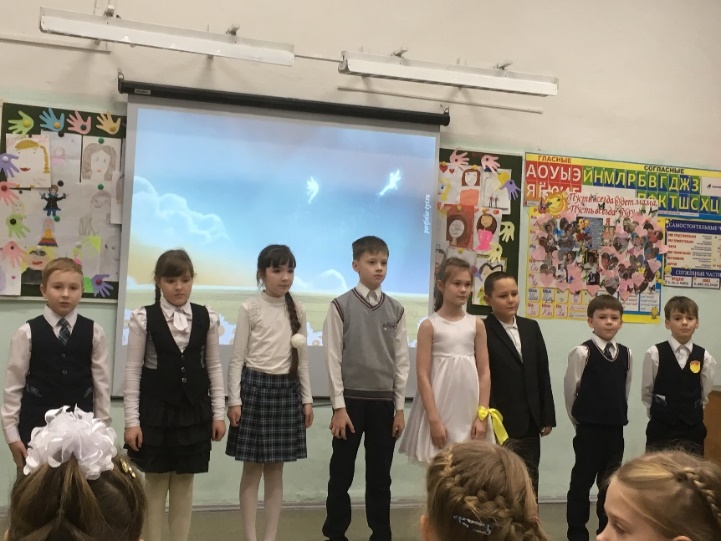 Ведущий 1: Молодцы, уважаемые мамы. Все постарались, выбрали правильно свой портрет, и за это вам музыкальный подарок. 
Музыкальный номер – «Мамочка милая, мама моя» 

Ведущий 2: А мы продолжаем нашу программу. 
И приглашаем вас поиграть в игру «Угадай мелодию». 

Звучит заставка «Угадай мелодию». 

А игра сегодня необыкновенная, 
Отгадаете все непременно вы. 
Будут песни не эстрадные, 
Не народные, не хороводные, 
А детские известные. 
Лишь зазвучит мелодия, вам надо быстро отгадать ее, поднять руку и название пропеть или сказать. 

Звучат мелодии детских песен.

Ведущий 1: Рекламная пауза – Смотрите пьесу, которая называется «Что за дети нынче, право»Мальчик - Я вот думаю, гадаю,Для чего детей рождают?Так, ребята, вы не против?Взвесим-ка все за и против!Девочка- А зачем тебе все это?Мальчик- Для конкретного ответа!К взрослой жизни подготовка… Девочка- Ты придумал это ловко!Мальчик- Да за маму мне обидно, От проблем житья не видно.ДевочкаДа…от нас проблем немало…Не простая должность – мама.МальчикКак бы было легче ейБез таких, как мы, детей.Девочка- Фу! Какая ерунда!Скучно будет ей тогда!Да и в старости компотКто в стакане принесет?Вот представь себе теперьМаму вовсе без детей!Мальчик -Дома – тихо…чистота…Красота!Девочка- И пустота!Дом уютный, но пустой!Без детей он не живой!Мальчик- Но зато, скажу я прямо, славно отдыхает мама!Не придется ей опять, все уроки проверять,За детей решать задачки, сочинение писать,За различные проделки то ругать, то наказать,Кухня, ужин, постирушки, снова собирать игрушки. Не жалея нервных клеток, загонять в постели деток!Девочка- И услышать, засыпая…Ты красивая такая,Честно-честно говорю,Мам, я так тебя люблю!..Мальчик- Да…гм-гм… звучит красиво…А такая перспектива?Только вырастил детей…Выдал замуж поскорей…Отдохнуть теперь хотите?Вот вам внуки! Получите!Девочка- Ну и что? Опять играйся,На бабулю откликайся,Сели, встали, побежали,Вновь игрушки все собрали, Тренировка у плиты,Без домашней суеты.Мальчик- Да зачем им жизнь такая?Девочка- Аэробика сплошная!Торопись, чтоб все успеть,Даже некогда стареть.Мальчик_ Нет! Я, все же сомневаюсь, столько нервов и забот!Я все больше убеждаюсь:Дети  - хлопотный народ!Надо долго их растить, и воспитывать, учить.По ночам не досыпать, день  и ночь переживать,Заболели – полечить, провинились – отлупить,И в учебе помогать, и кормить, и наряжать…Девочка- Трудность в чем? Не понимаю! Я же кукол наряжаю!Мальчик- Ну, сравнила! Во – дает!Девочка- Дети – хлопотный народ! Но зато для мамыВсех важней, скажу я прямо.Мамам – в детях продолженье.И почет и уваженье!И огромная любовь,Мальчик- И забота вновь и вновь…Девочка- Так, мой друг, спокойствие!Заботы в удовольствие!Пока деток воспитаешь,Ни на миг не заскучаешь.Мальчик-Да-а-а, добился я ответа -Смысл жизни видно в этом.Девочка- Смысл жизни видно в том,Чтоб детишек полный дом!Каждой маме – по ребенку!Все- Ну, а лучше сразу два!Девочка- Чтоб у мамочки от скуки не болела голова!Звучат "фанфары", музыка к передаче "Минута славы". 

Ведущий 1: Итак, в эфире народная передача "Минута славы"! Программу открывают юные, но очень талантливые музыканты. 
Эти дети молодцы! 
С музыкой они дружны. 

Итак, встречайте юных талантов! 
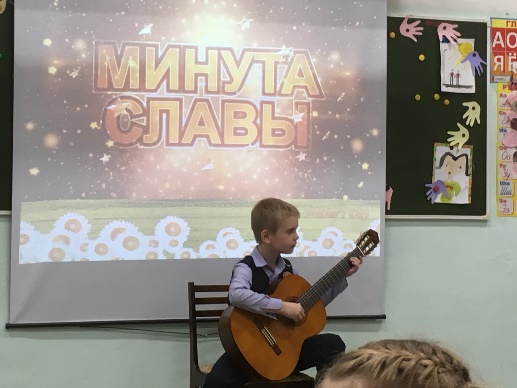 Ведущий 2: Замечательно! А сейчас – передача «Пока все дома» и рубрика "Очумелые ручки". 

Звучит заставка «Пока все дома» 

Ведущий 1: Чтобы порадовать маму, вместе с детьми мы подготовили для вас, уважаемые мамы, бабушки, сюрприз. Все это мы проделали с ребятами в своей мастерской. Подарите, пожалуйста, ребята, свои сувениры любимым мамочкам! 

Дети вручают мамам подарки. 

Ведущий 2: Вы и пели, и играли, 
Но давно не танцевали. 
Приглашаем вас, друзья, 
На передачу «Танцы со звездами». 

Звучит заставка «Танцы со звездами» 

Будем дружно танцевать, 
Чтоб на празднике не скучать! 
Танец мамы и ребенка
Ведущий 2: А сейчас, как мы и обещали – прогноз погоды на завтра.

Звучит заставка.

Ведущий 1: На территории нашей страны завтра сохранится солнечная погода. В ближайшие дни осадков в виде тумана и слез не ожидается. А вообще, вспомните, что сразу после осени - наступает зима, а после зимы - наступает весна, дарите друг другу хорошее настроение и тепло ваших сердец! 

Ведущий 2: 
Пусть будет мир прекрасен 
И тут не нужен гений. 
Чтоб возродить планету 
Для новых поколений. 
И на земле, на всей большой земле 
Вдруг в одночасье 
Наступит наше счастье. 

Финальная песня.4. Заключительная частьВедущий 1: 
Наш канал придуман нами, чтобы радость вам создать, 
Веселиться вместе с вами каждый был из нас ведь рад. 
Но закончились программы, и расстаться нам пора.

Ведущий 2: Уважаемые мамы, бабушки, наш вечер подошел к концу. Мы благодарим всех участников наших телепередач, за внимание к детям, за доставленное удовольствие и праздничное настроение. Пусть совместная подготовка к праздникам и ваше участие в них, останется навсегда доброй традицией. Спасибо за ваше доброе сердце, за желание побыть рядом с детьми, подарить им душевное тепло. Нам очень приятно было видеть добрые и нежные улыбки мамочек, счастливые глаза детей. За ваше участие на нашем празднике и за то, что вы всегда с нами, за то, что вы самые, самые.Приглашение на чай.